География 8б класс  29.12.2020  Тема: Обобщение знаний по теме АнтарктидаВыбери из скобок нужное слово и вставь в предложение. 	Антарктида является самым __________________ (северным, южным, западным, восточным) материком Земли. Подчеркни правильный ответ. Воды каких трёх океанов омывают берега Антарктиды? Тихий  Атлантический   Индийский   Северный Ледовитый По контурам определи, какие это материки и подпиши их названия.Как называется полуостров, расположенный на самом холодном материке нашей планеты? Подчеркни правильный ответ. Как называется точка, расположенная в центре Антарктиды? Северный полюс      Западный полюс      Южный полюс   Дополни предложения. Области обоих полюсов покрыты вечным _____________________ . Однако на Северном полюсе – это замёрзшие воды ________________________________________________ океана. На Южном полюсе лёд покрывает землю материка ___________________________________________ .Выпиши основные географические объекты Антарктиды.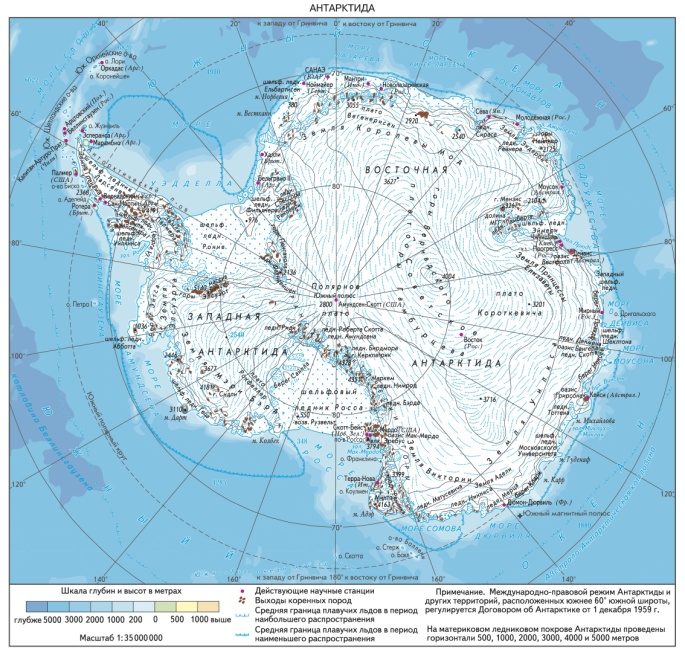 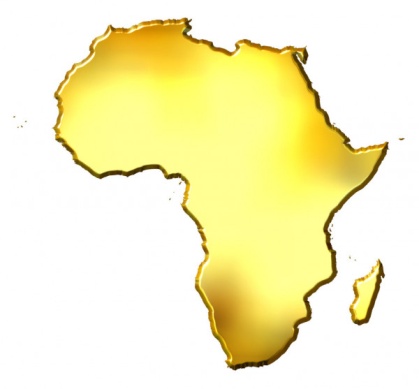 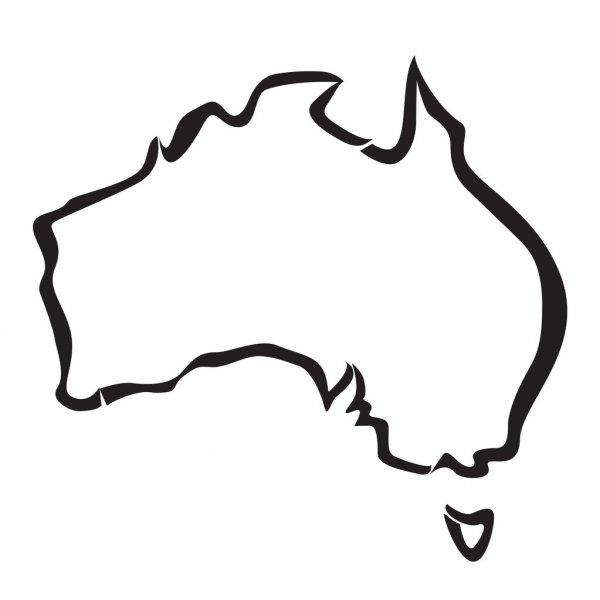 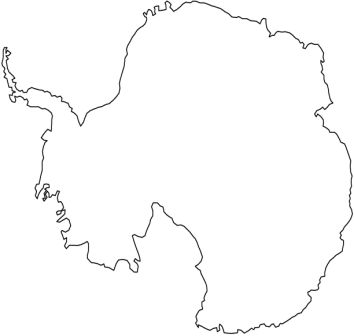 